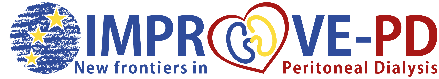 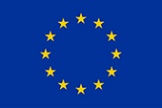 ESR APPLICATION FORMIMPROVE-PD PROJECT Applicant detailsPlease, select the project in which you are interested. In case you want to apply for more than one project, prioritise them using 1, 2 and 3 (being 1 your main option of a maximum of 3 projects)For more information on the ESR projects, please visit the website www.improvepd.eu or contact at call@improvepd.euPlease state your country of residence in the past 3 years (Modify as needed if years are split between countries)Notice. Mobility Rule: researchers must not have resided or carried out their main activity (work, studies, etc.) in the country of the recruiting organisation for more than 12 months in the 3 years immediately before the recruitment date.Academic Qualifications(You can copy and paste these boxes again if you have more than 1 degrees/postgraduate qualifications)Notice. Eligible Applicants must have NOT been awarded a PhD already Please respect the word limits in the following sections –material exceeding the word limit will not be considered.Work experienceInsert or delete lines as needed Academic prizes, scholarships and awardsProvide details of any such awards you have received indicating the name of the award and basis of which the award was givenInsert more lines as needed Research Achievements (max 500 words – any excess will not be considered)Personal Statement (max 500 words)References Please provide the details of 2 people that can be contacted to provide a reference for youFinal ConfirmationI have read carefully the criteria regarding the ESR definition and the mobility rule and I confirm that:Please fill in the form in English and save it as pdf file (maximum acceptable file size: 10 MB). Please read carefully the information you have provided. Applications that are incomplete or delivered after the deadline will not be accepted.Then, send your application by June 10, 2019 together with your Curriculum Vitae in English to the following email address: applications@improvepd.eu Your application will be forwarded to the ESR hosting organization/s you choose in page 1 of this document.For more information:Marie Skłodowska-Curie Guide for applicants: http://ec.europa.eu/research/participants/data/ref/h2020/other/guides_for_applicants/h2020-guide-appl-msca-itn_en.pdf Marie Skłodowska-Curie Work Programme: http://ec.europa.eu/research/participants/data/ref/h2020/wp/2018-2020/main/h2020-wp1820-msca_en.pdf You can visit: www.improvepd.eu or get in touch at call@improvepd.eu Last name, first nameFamily nameSexDate of BirthAddressEmail addressTelephone NoNationalitySelect 1, 2, 3ESR projectProject TitleHosting organisationCountryESR1Longitudinal PD risk profiling and CV outcome analysisUniversitaets-Klinikum HeidelbergGermanyESR2The peritoneal and vascular histology, transcriptome and proteome in uraemia and PDUniversitaets-Klinikum HeidelbergGermanyESR3Inter-relationship of intraperitoneal inflammasome to systemic inflammatory response, hypoalbuminaemia and worsening cardiovascular and hydration statusUniversity of KeeleUnited KingdomESR4Developing a pro-fibrotic cardiovascular disease fingerprint associated with CV outcomes in PD.INSERM Nancy Clinical Investigation CentreFranceESR5Evaluation of mesothelial to mesenchymal transition (MMT)-biomarkers in peritoneal dialysis (PD) and in cardiovascular disease (CVD)Agencia Estatal Consejo Superior de Investigaciones Científicas. Centro de Biología Molecular Severo OchoaSpainESR6Humoral factors communicating peritoneal to systemic inflammation and cardiovascular diseaseUniversidad Autónoma de MadridSpainESR7The role of the peritoneal barrier in controlling the local-systemic inflammatory linkUniversité Catholique de LouvainBelgiumESR8Mechanisms of cardiovascular damage following bacterial peritonitisCardiff UniversityUnited KingdomESR9Hyaluronan (HA)-regulation of vascular smooth muscle cell phenotype in peritoneal dialysisCardiff UniversityUnited KingdomESR10Impact of local inflammation of progression of vascular calcification and uremic cardiomyopathyAmsterdam University Medical CenterThe NetherlandsESR11The Role of the Microbiome for Cardiovascular Risk and the Mode-of-Action of a Novel Dipeptide containing PD FluidZytoprotec GmbHAustriaESR12From Mechanism to First-in-Human Application - Cardiovascular Effects of a Novel Kinase-Inhibitor-containing Cytoprotective PD FluidZytoprotec GmbHAustriaESR13Preclinical study of a novel peritoneal dialysis fluid based on Stevioside as osmotic agentAgencia Estatal Consejo Superior de Investigaciones Científicas. Centro de Biología Molecular Severo OchoaSpainESR14Translation of research into development of a commercial PD fluidBaxter HealthcareAustriaESR15Using big data from the public domain for in-silico screening compounds with therapeutic potential in PDepsilon 3AustriaYearfromtoCountry2019201820172016University Degree University Degree University Degree University Degree InstitutionCountryFrom (year registered):To (year registered):Description of degree Score and scale used in the University (score/max score)Postgraduate qualifications (e.g. Master)Postgraduate qualifications (e.g. Master)Postgraduate qualifications (e.g. Master)Postgraduate qualifications (e.g. Master)InstitutionCountryYear registered from:To (year registered):Score and scale used in the academic institution (score/max score)Description of degreeOther education (max 500 words)Please include any additional information relevant to your academic background or the projects you are applying for (e.g. training courses- please provide name location and dates)Employer nameJob TitlefromtoFull-time / part-time (No. hours/week)Duties and responsibilitiesNameDateDescriptionIn this section please describe:Your research experience to-date e.g. Research projects, publications, abstracts at meetings, patents etcDetails of any skills you have which prepare you for this training programme.This provides you with the opportunity to highlight information that has not been provided elsewhere. The following topics should be addressed:Why have you selected this (these) project(s)?Why do you believe that you are suited to this field of research?Discuss any additional aspects which you feel will provide a better picture of your capability, motivation and interests.NameEmail addressPhone numberInstitutional addressRelationship to youI am eligible as an early-stage researcher (at the date of recruitment by the host institution, I am in my first four years (full-time equivalent research experience) of my research career and I have not been awarded a doctoral degree)YES                         NO  I am eligible in terms of the mobility rule (in the last 3 years immediately before the recruitment date I have not resided or carried out my main activity (work, studies, etc.) in the country of the recruiting host institution)YES                         NO  I have answered all questions completely and truthfullyYES                         NO  I give my express consent to the members of the IMPROVE-PD consortium to store and assess the information contained in this application form for a period of 6 months.This information is strictly confidential and will not be used for any other purpose beyond the participation in the selection process.YES                         NO  